 НАРОДНО ЧИТАЛИЩЕ „ХРИСТО БОТЕВ-1910”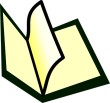 СЕЛО ГОЛЯМО СОКОЛОВО, ОБЩИНА ТЪРГОВИЩЕпк 7778; тел. : 0895608822; e-mail : ncitaliste_sgs@abv.bgГОДИШЕН ПЛАНЗА ДЕЙНОСТТА НА НАРОДНО ЧИТАЛИЩЕ „ ХРИСТО БОТЕВ -1910” СЕЛО ГОЛЯМО СОКОЛОВО ОБЩИНА ТЪРГОВИЩЕ ЗА 2022 ГОДИНА НАРОДНО ЧИТАЛИЩЕ „ХРИСТО БОТЕВ-1910”СЕЛО ГОЛЯМО СОКОЛОВО, ОБЩИНА ТЪРГОВИЩЕпк 7778; тел. : 0895608822; e-mail : ncitaliste_sgs@abv.bgЯнуариСурвакане за здраве и благоденствие  от сурвакари.Бабинден- обредно поливане на „баба”.28.01.Драматизация на любима приказка.Февруари14.02. Трифон Зарезан- възстановка на обичая „ Зарязване”.19.02. 149 години от гибелта на Васил Левски- тържествен рецитал съвместно с НЧ „Светлина-1927” село Давидово, НЧ „ Васил Левски-1907” село Бистра / тържеството ще се проведе в село Бистра/.21-28.02. Творческа работилничка- изработване на мартенички от доброволци .Март Изложба на мартенички и  „ Баба Марта бързала …  „ закичване на деца и възрастни с мартеници.Освобождението на България- рецитал и поднасяне на цветя пред паметника.08.03. Ден на жената- поздравяване на най- възрастните жени и тържество.14.03. Възстановка на обичая „Олелия”.Април02.04. Ден на Детската книга- кът с любими детски книги.10.04. Лазаруване.11.04. Цветница.12-15. Боядисване на яйца и подготовка на великденска изложба.17.04. Великденска изложба.22.04. Ден на Земята- засаждане на дърво. НАРОДНО ЧИТАЛИЩЕ „ХРИСТО БОТЕВ-1910”СЕЛО ГОЛЯМО СОКОЛОВО, ОБЩИНА ТЪРГОВИЩЕпк 7778; тел. : 0895608822; e-mail : ncitaliste_sgs@abv.bgМай 01.05.Ден на труда- интервю със земеделец или животновъд.02.05. Рамазан Байрам- обхождане на домове от деца. 16-20.05. Четене на приказки и пресъздаване на любим герой от приказка.24 май- Празник на Буквите /  съвместна програма : НЧ „Христо Ботев-1910”, с. Голямо Соколово, НЧ „Васил Левски -1907”, с. Бистра  и НЧ „ Светлина -1927” с. Давидово/ .Юни1.06. Ден на Детето / съвместна програма с НЧ” Светлина-1927” и НЧ „Васил Левски-1907” с. Бистра- тържеството ще се състои в село Давидово/.02.06. Патронен празник- рецитал и поднасяне на цветя пред барелефа на Христо Ботев.21.06. Еньовден.Юли18.07. Рождението на Васил Левски / съвместна програма  с НЧ „Васил Левски-1907”, като мероприятието ще е в село Бистра/29.07. Фестивал на традиционните детски игри- Незабравимите игри от раклата на баба.Август01-31.08. Ваканционни дейностиСептември06.09. Съединение на България- спортен празник.22.09. Ден на Независимостта- тематична беседа.Октомври01.10. Ден на Възрастните хора- интервю с най възрастния жител на селото.18-29.10. Творческа работилничка- изготвяне на картичка за любимия учител. НАРОДНО ЧИТАЛИЩЕ „ХРИСТО БОТЕВ-1910”СЕЛО ГОЛЯМО СОКОЛОВО, ОБЩИНА ТЪРГОВИЩЕпк 7778; тел. : 0895608822; e-mail : ncitaliste_sgs@abv.bgНоември01.11. Ден на Народните Будители- тематична изложба и подаряване на изготвените картички.Декември25.12. Коледуване по домовете.28.12. Раздаване  новогодишни подаръци на децата.Дата 09.11. 2021 г.Изготвил:  Алиме Ахмедова                                                                                Одобрил:     Росица Цонева                                